Приложение № 1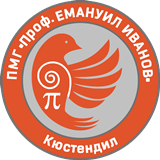 ПРИРОДОМАТЕМАТИЧЕСКА ГИМНАЗИЯ„ПРОФ. ЕМАНУИЛ ИВАНОВ” – КЮСТЕНДИЛ2500, гр. Кюстендил, ул. ”Проф. Георги Паспалев” № 11, тел. 078/ 552259, 0886414810; email: office@pmqkn.comЗАЯВЛЕНИЕДолуподписаният/ната/:(ученик/чка от XII клас на учебната 20	/20	година в ПМГ „Проф. Емануил Иванов“, гр. Кюстендил)ЗАЯВЯВАМЖеланието си за участие в обявения конкурс за стипендия, учредена на името на „Генерал - майор Константин Жостов“.Запознат съм с идеите на стипендията и с правилата за участие и класиране.Във връзка с обявените правила прилагам следните документи:1	2	3	4	Вярвам, че моята кандидатура ще бъде разгледана и оценена достойно!Дата:Подпис: